                             Valleyfield 10 juin. 2023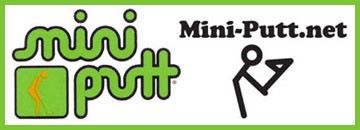 Prochain tournoi de mini-putt.net Samedi le 10 juin au mini-putt de Valleyfield au 550 ch. Larocques, Valleyfield.Inscriptions et pratique de 10.00 hrs à 10.30 hrs et le tournoi débute vers 10.45 hrsLe cout est de 15$ par joueur et 10$ sur votre 15$ revient en bourses.Formule pro-am ou les nouveaux et débutants pigent leurs élites pour 3 parties meilleures balles et les élites vous montre leurs trucs1 heures après la dernière équipe a terminée sa partie, c`est le tournoi en simple.  2 parties en simple divisée en 3 classes donc 3 tableaux des boursiers ou et les meilleures de chacune des classses iront jouer un bagarre à 10 joueurs pour se partager les bourses. Plus il y a de joueurs dans une classe, plus il y aura de joueurs dans une classe pour la finale bagarre. Exemple, si il y a 8 élites, 14 amateurs et 6 nouveaux/débutants, il y aura 3 élites dans la bararre, 5 amateurs et 2 débutants.  Celui qui va se rendre le plus loin dans sa classe donc 3 gagnants de la 1ere place (A B C) vont récolter la 1ere bourse de leur classe, et les 2e de chaque classe va récolter la 2e bourse de leur classe et ainsi de suite….C`est une bagarre sans titre, donc 1 seule vie pour tous. Les points pour la coupe du président seront compilés après les 2 parties en simple et aucune bourses après 2 parties, les bourses seront ditribuées selon votre ordre dans la bagarre finale seulement.Carl Carmoni Mini-Putt.net